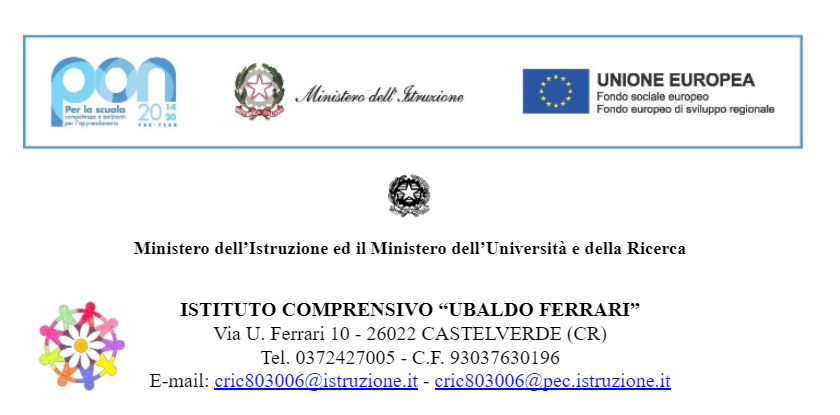 Prot. n._______/_______						Castelverde, ……………La sottoscritta …………………………………………………………………………………………docente in servizio presso la scuola dell’infanzia…………………………………………………….chiededi essere autorizzata a partecipare all’incontro con operatori esterni come segue:Data:Ora:Oggetto: Luogo Svolgimento: Operatori Esterni: Data, ………….                                           	                              	Firma DATA DELL’INCONTRO ____________________NATURA DELL’INCONTRO ______________________________________________________ DALLE ORE 	___________________________ ALLE ORE ______________________________ NOMINATIVI DOCENTI PARTECIPANTI:______________________________________________________________________________________________________________________________________________________l’incontro si è svolto in orari di servizio ? 	si  ⬜ al posto dell’ora di programmazionesi  ⬜ al posto dell’ora di ____________________________________ 						si  ⬜ ______________________________ 						no ⬜ ______________________________FIRMA OPERATORI ESTERNI PARTECIPANTI ALL’INCONTRO ________________________________________________________ ________________________________________________________ Data, ………….                                           	                              	Firma                            